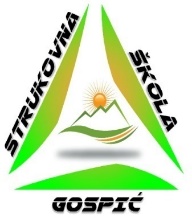 REPUBLIKA HRVATSKALIČKO-SENJSKA ŽUPANIJASTRUKOVNA ŠKOLA GOSPIĆNASTAVNIČKO VIJEĆEBudačka 24, 53000 GospićTEL./FAX: 053/573-287 i 053/572-083E-mail: ured@ss-strukovna-gospic.skole.hr	ŠIFRA ŠKOLE: 09-026-503OIB:19583077416KLASA: 007-04/23-02/08URBROJ : 2125/35-01-23-01Gospić, 18. travnja 2023. P O Z I VDana 20. travnja 2023. održat će se 17. sjednica Nastavničkog vijeća Strukovne škole Gospić za školsku godinu 2022./2023. u Zbornici Škole s početkom u 9.35 sati.DNEVNI RED:Donošenje Odluke o usvajanju Dnevnog reda za 17. sjednicu Nastavničkog vijeća za školsku godinu 2022./2023.Imenovanje zapisničara sjedniceDonošenje Odluke o usvajanju Zapisnika sa 16. sjednice Nastavničkog vijeća za školsku godinu 2022./2023.Dan otvorenih vrataIzborna nastavaFakultativna nastavaRaznoRavnateljica Strukovne škole Gospić   Barbara Tomljenović Jurković, univ. spec. oec. O tome obavijestiti:- Članovi Nastavničkog vijeća- Oglasna ploča škole- PismohranaREPUBLIKA HRVATSKALIČKO-SENJSKA ŽUPANIJASTRUKOVNA ŠKOLA GOSPIĆNASTAVNIČKO VIJEĆEBudačka 24, 53000 GospićTEL./FAX: 053/573-287 i 053/572-083E-mail: ured@ss-strukovna-gospic.skole.hr	ŠIFRA ŠKOLE: 09-026-503OIB:19583077416KLASA: 007-04/23-02/08URBROJ : 2125/35-01-23-05Gospić, 22. svibnja 2023.Na temelju članka 10. stavak 1. točke 12. Zakona o pravu na pristup informacijama („Narodne novine“ broj 25/13, 85/15, 69/22) Strukovna škola Gospić objavljuje                                                                      Z A K LJ U Č K E17. sjednice Nastavničkog vijeća za školsku godinu 2022./2023. 
održane dana 20. travnja 2023.Dnevni red se izmijenio s obzirom na poziv:Odluka o usvajanju Dnevnog reda za 17. sjednicu Nastavničkog vijeća za školsku godinu 2022./2023. donijeta jednoglasno i bez primjedbi.Za zapisničara sjednice imenovan je J.P.Odluka o usvajanju Zapisnika sa 16. sjednice Nastavničkog vijeća za školsku godinu 2022./2023. donijeta jednoglasno sa primjedbom na datum u zapisniku.Ravnateljica sa članovima Nastavničkog vijeća određuje datum i vrijeme Dana otvorenih vrata; 11. svibnja 2023. u 11.00 sati.Ravnateljica napominje kako do 30. lipnja 2023. treba odrediti i potvrditi izborne i fakultativne predmete.Pod točkom „Razno“ vođena je sljedeća rasprava:Ravnateljica obavještava da će se dana 5. svibnja 2023. na Trgu Stjepana Radića uslikati milenijska fotografija.Obavještava se da je Razredno vijeće potvrdilo polaganje razrednih ispita za učenika A.V. Predsjedavateljica Nastavničkog vijeća
Ravnateljica Strukovne škole Gospić
 Barbara Tomljenović Jurković, univ. spec. oec.